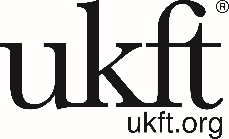         Application for Project Tokyo, 9th and 10th September 2021SHOW OPTIONS and COSTS: UKFT will invoice and book stand packages as follows:“Brits in Tokyo” Group Stand – manned for UKFT by CPR Tokyo £2900 (including Japanese sales tax), ORApparel Basic or Fashion Goods Stand (Options C&D on the organisers’ sales kit) £3600 (including Japanese sales tax, PLUSPlease indicate your selection: GROUP STAND_____________, or OWN STAND (Unmanned) _______ (Tick whichever applies)Translation costs for WOBE			£250 per brand (incl. Japanese sales ta	UKFT Group promotion and marketing fee 	£350 per brand (plus UK VAT)Other options are available. Please contact paul.alger@ukft.org for more detailsAdditional costs:Please bear in mind the following additional costs which companies may incur:Freight, insurance and customs declarations (plus any duty) on samples shipped into Japan and back to the UKTravel and accommodation costs for local staff (if required)Please make your payment by bank transfer to UKFT for the following to irrevocably confirm the booking. All fees and costs are non-refundable. UK Fashion & Textile Association Ltd      Bank: Santander, Sort code: 09-02-22, Account: 10587126IBAN:  GB51ABBY09022210587126        Reference: Project Tokyo Sept21Stand package costs (£2900 or £3600) 			£______________________UKFT Promotion and marketing Fee: 			£420 incl. UK VATTranslation costs for WOBE				£250 incl. Japanese sales tax		Total:							£ ______________________Please make full payment of the above total to UKFT to confirm your presence at the show. The organisers have confirmed that the show will go ahead physically but, if for any unlikely reason it does not, UKFT will use its best endeavours to recover and refund appropriate funds. Company Name: ___________________________ Brand/s: ________________________________Contact name: ______________________________ Position: ______________________________Contact at the Show if different:  ______________________________________________________Address: _______________________________________________________________________________________________________________________Postcode: __________________________Telephone:  ___________________________________ E-mail: ____________________________www: ________________________________________ Instagram: @________________________	□ I agree to supply UKFT on request with high res images and content		          	Declaration: We agree to abide by the organisers’ and UKFT Terms & Conditions (available on request) and accept that cancellation will incur full costs.  We accept that UKFT will use details about our company and the images we provide to promote our company to its partners and affiliates, including CPR Tokyo. I am an authorised signatory of the company:Signed: __________________________________________ Date: _________________________Print name: ________________________________ Position: _____________________________To view our Privacy Policy which informs you how we handle the information we obtain from you, click here.